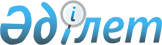 О внесении изменений в приказ Председателя Комитета национальной безопасности Республики Казахстан от 15 октября 2014 года № 346 "Об утверждении Правил внутреннего распорядка следственных изоляторов органов национальной безопасности Республики Казахстан"Приказ Председателя Комитета национальной безопасности Республики Казахстан от 5 октября 2023 года № 84/қе. Зарегистрирован в Министерстве юстиции Республики Казахстан 9 октября 2023 года № 33527
      ПРИКАЗЫВАЮ:
      1. Внести в приказ Председателя Комитета национальной безопасности Республики Казахстан от 15 октября 2014 года № 346 "Об утверждении Правил внутреннего распорядка следственных изоляторов органов национальной безопасности Республики Казахстан" (зарегистрирован в Реестре государственной регистрации нормативных правовых актов под № 9887) следующие изменения:
      в Правилах внутреннего распорядка следственных изоляторов органов национальной безопасности Республики Казахстан, утвержденных указанным приказом:
      пункт 14 изложить в следующей редакции:
      "14. Для размещения беременных женщин и женщин, имеющих при себе детей в возрасте до трех лет, создаются улучшенные материально-бытовые условия, организуется специализированное медицинское обслуживание и устанавливаются повышенные нормы питания и вещевого обеспечения, установленные приказом Министра внутренних дел Республики Казахстан от 5 июня 2023 года № 448 "Об утверждении натуральных норм питания и материально-бытового обеспечения подозреваемых, обвиняемых и осужденных, содержащихся в учреждениях уголовно-исполнительной системы" (далее - Приказ). Беременным женщинам и женщинам, имеющим при себе детей, предоставляются ежедневные прогулки продолжительностью до трех часов. Мера взыскания в виде водворения в карцер к ним не применяется.";
      пункт 37 изложить в следующей редакции:
      "37. Для общего пользования в камеры в соответствии с Приказом и в расчете на количество содержащихся в них лиц выдаются:
      1) хозяйственное и туалетное мыло;
      2) настольные игры: шашки, шахматы, домино, нарды;
      3) предметы для уборки камеры;
      4) швейные иглы, ножницы, ножи для резки продуктов питания (выдаются подозреваемым и обвиняемым в кратковременное пользование под контролем администрации следственного изолятора);
      5) бумага для гигиенических целей;
      6) газеты;
      7) зубная паста и зубная щетка.
      Женщины с детьми дополнительно получают предметы ухода за ними.";
      пункт 66 изложить в следующей редакции:
      "66. Подозреваемые и обвиняемые, находящиеся под стражей, отправляют родственникам и иным лицам не более двух писем или телеграмм в месяц, а также получают от них не более двух писем и телеграмм в месяц.";
      пункт 110 изложить в следующей редакции:
      "110. Медико-санитарное обеспечение подозреваемых и обвиняемых регламентируется приказом Министра здравоохранения Республики Казахстан от 30 июня 2022 года № ҚР ДСМ-61 "Об утверждении Правил оказания медицинской помощи лицам, содержащимся в следственных изоляторах и учреждениях уголовно-исполнительной (пенитенциарной) системы" (зарегистрирован в Министерстве юстиции Республики Казахстан 1 июля 2022 года № 28669) с учетом особенностей, предусмотренных настоящей главой.";
      пункт 160 изложить в следующей редакции:
      "160. Подозреваемому и обвиняемому, освобожденному из-под стражи, выдаются личные документы, вещи, деньги, хранящиеся на его лицевом счете, а также справка, в которой указываются кем санкционирована мера пресечения в виде содержания под стражей, основания, место и время задержания и избрания меры пресечения, основания и время освобождения.".
      2. Следственному изолятору Комитета национальной безопасности Республики Казахстан в установленном законодательством Республики Казахстан порядке обеспечить:
      1) государственную регистрацию настоящего приказа в Министерстве юстиции Республики Казахстан;
      2) размещение настоящего приказа на интернет-ресурсе Комитета национальной безопасности Республики Казахстан после его официального опубликования;
      3) в течение десяти рабочих дней после государственной регистрации настоящего приказа представление в Юридический департамент Комитета национальной безопасности Республики Казахстан сведений об исполнении мероприятий, предусмотренных подпунктами 1) и 2) настоящего пункта.
      3. Контроль за исполнением настоящего приказа возложить на курирующего заместителя Председателя Комитета национальной безопасности Республики Казахстан. 
      4. С настоящим приказом ознакомить сотрудников органов национальной безопасности Республики Казахстан в части, их касающейся.
      5. Настоящий приказ вводится в действие по истечении десяти календарных дней после дня его первого официального опубликования. 
					© 2012. РГП на ПХВ «Институт законодательства и правовой информации Республики Казахстан» Министерства юстиции Республики Казахстан
				
      Председатель Комитетанациональной безопасностиРеспублики Казахстан

Е. Сагимбаев
